DIALOGUE ET ADJECTIFS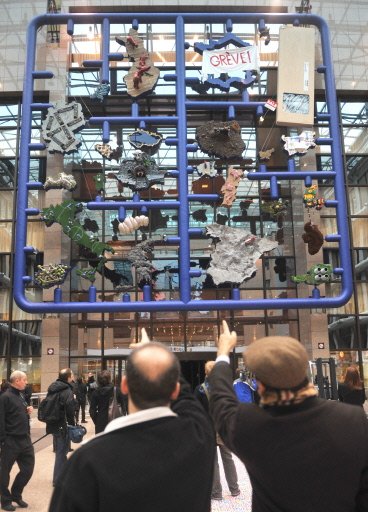 titta vilken ful kattful, jag älskar hemska kattermin katt är finvilken söt hund!vilken hemsk dagjag letar efter min gula katthar du en gul katt?javisst, det är en gammal norsk katthar ni några djur?ja, vi har en häst och två grisarvilken färg?vi har rosa grisar och en grön hästdet finns inte rosa grisarok, det är en brun grisvilken snygg tröja du har !jag vetär det en svensk tröja ?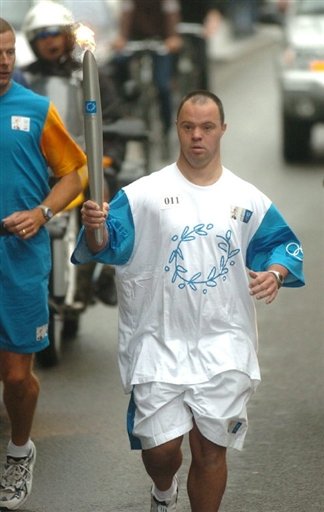 nej, jag har köpt den i Finlandjag har en tysk bilvilket märke ?det är en Simitardet är ett engelskt märkeok, det är en engelsk bil dåfinns det några franska märken?javisst: Peugeot och Renaultär det allt?Citroën ocksåVolvo är ett svenskt märkejag skulle vilja ha en Porcheär du rik ?nej, tyvärrmen jag har en stor plånbokjag är mycket fattigjag har inte pengarpengar är inte alltok, nu slutar vihej dåha en bra kvälltack det samma